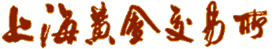 会员席位结算专用账户信息登记表注：会员办理新增、注销结算专用账户或变更账户信息时，须填写此表并加盖公章，邮寄至上海黄金交易所清算部。会员办理代理席位结算专用账户变更或注销的，还应当提供代理客户同意或知晓的证明材料。                                                  会员单位（公章）：                                                  日期：会员名称席位号账户名称开户银行银行账号业务类型   新增□   注销□   变更账户信息□      新增□   注销□   变更账户信息□      新增□   注销□   变更账户信息□   联系人及电话备注